ι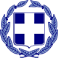 ΕΛΛΗΝΙΚΗ ΔΗΜΟΚΡΑΤΙΑΥΠΟΥΡΓΕΙΟ ΠΑΙΔΕΙΑΣ, ΕΡΕΥΝΑΣ ΚΑΙ ΘΡΗΣΚΕΥΜΑΤΩΝΠΕΡΙΦΕΡΕΙΑΚΗ Δ/ΝΣΗ Α/ΘΜΙΑΣ ΚΑΙ Β/ΘΜΙΑΣ ΕΚΠ/ΣΗΣ ΑΤΤΙΚΗΣΔΙΕΥΘΥΝΣΗ Δ.Ε. ΑΝΑΤΟΛΙΚΗΣ ΑΤΤΙΚΗΣ1ο ΗΜΕΡΗΣΙΟ ΓΕΝΙΚΟ ΛΥΚΕΙΟ ΚΟΡΩΠΙΟΥ                                                                                                                          Σχολικό έτος: 2023 – 2024                                                                                                                      Κορωπί ……../……/2023                                Αρ. Πρωτοκόλλου: ………ΑΙΤΗΣΗ ΕΓΓΡΑΦΗΣ(Υ.Α. 10645/22.01.2018 – ΦΕΚ 120/τ.Β΄/23.01.2018)ΠΡΟΣ: ΤΟ 1ο ΗΜΕΡΗΣΙΟ ΓΕΝΙΚΟ ΛΥΚΕΙΟ ΚΟΡΩΠΙΟΥΣας παρακαλώ να εγκρίνετε την εγγραφή του/της μαθητ……. …………………………… …..…………..του …………………… … και της …………………….., στην ………… τάξη του σχολείου σας για το σχ. έτος 2023-2024.Συνημμένα υποβάλω:1. Απολυτήριο Γυμνασίου εφόσον αυτό δεν έχει διαβιβαστεί υπηρεσιακά2. Εκτύπωση της Ηλεκτρονικής Δήλωσης Προτίμησης  3. Υπεύθυνη Δήλωση του Ν. 1599/1986 4. Φωτοαντίγραφο του Δελτίου Αστυνομικής Ταυτότητας του/της μαθητή/τριας                                                                                                                Ο/Η Αιτών/ούσα                                                                                                       ………………………ΣΤΟΙΧΕΙΑ ΜΑΘΗΤΗ:ΣΤΟΙΧΕΙΑ ΜΑΘΗΤΗ:ΕΠΩΝΥΜΟ:ΟΝΟΜΑ:ΟΝΟΜΑ ΠΑΤΕΡΑ:ΟΝΟΜΑ ΜΗΤΕΡΑΣ:ΣΤΟΙΧΕΙΑ ΚΗΔΕΜΟΝΑ:ΣΤΟΙΧΕΙΑ ΚΗΔΕΜΟΝΑ:ΕΠΩΝΥΜΟ:ΟΝΟΜΑ:ΔΙΕΥΘΥΝΣΗ ΚΑΤΟΙΚΙΑΣ:(οδός, αριθμός, πόλη, Τ.Κ.E-MAIL:ΤΗΛΕΦΩΝΑ: